KАРАР                                                           ПОСТАНОВЛЕНИЕ             22 ноябрь 2018й.                         № 68                  22 ноября 2018гОб утверждении муниципальной целевой программы«Пожарная безопасность на территории сельского поселения Кожай-семеновский сельсовет муниципального района Миякинский район Республики Башкортостан на 2019 – 2021 годыРуководствуясь Федеральным законом от 06.10.2003 года № 131-ФЗ «Об общих принципах организации местного самоуправления в Российской Федерации» (с последующими изменениями и дополнениями), Федеральным законом от 21.12.1994 года № 69-ФЗ «О пожарной безопасности», Уставом сельского поселения Кожай-Семеновский сельсовет муниципального района Миякинский район РБ ПОСТАНОВЛЯЮ:Утвердить муниципальную целевую программу «Пожарная безопасность на территории сельского поселения Кожай-Семеновский сельсовет муниципального района Миякинский район Республики Башкортостан на 2018-2020 годы», согласно приложению.Настоящее постановление вступает в силу с момента обнародования.Контроль исполнения настоящего постановления оставляю за собой.Глава сельского поселения						Р.А. КаримовПриложение№1                                                                                                        к постановлению главы сельского поселения Кожай-Семеновский сельсовет МР Миякинский район РБот 22 ноября 2018 г. № 68Муниципальная целевая программа«Пожарная безопасность на территории сельского поселения   Кожай-Семеновский сельсовет муниципального района Миякинский район Республики Башкортостан на 2019 – 2021 годы»1. Анализ ситуации и обоснование целей и задач ПрограммыМуниципальная целевая программа «Пожарная безопасность на территории сельского поселения Кожай-Семеновский  сельсовет муниципального района Миякинский район РБ на 2019–2021 годы» (далее - Программа) разработана во исполнение Федеральных законов «О пожарной безопасности» от 21.12.1994 г. № 69-ФЗ, «Технический регламент о требованиях пожарной безопасности» от 22.07.2008 г. № 123-ФЗ.Основными целями Программы являются создание необходимых условий для усиления пожарной безопасности на территории сельского поселения Кожай-Семеновский сельсовет, предотвращения гибели, травматизма людей, сокращения размера материальных потерь от огня, функционирования ДПД, восстановления объектовых пожарных формирований, укрепления их материально-технической базы. За 2018 год на территории сельского поселения Кожай-Семеновский сельсовет произошло 4 (четыре) факта пожара.Сложившееся положение обусловлено комплексом проблем правового, материально-технического и социального характера, накапливавшихся десятилетиями и не получавших своего разрешения.Одной из причин такого положения является недостаточность средств, выделяемых на осуществление мероприятий по обеспечению пожарной безопасности, отсутствие финансирования на создание добровольных пожарных формирований и их техническому оснащению на территории муниципального образования.Для преодоления отмеченных негативных тенденций в организации борьбы с пожарами необходимы целенаправленные скоординированные действия формирований МЧС, администрации МР Миякинский район РБ и сельского поселения Кожай-Семеновский сельсовет, руководителей предприятий, учреждений и организаций любой формы собственности, расположенных на территории  сельского поселения Кожай-Семеновский сельсовет 2. Обоснование мероприятий Программыи расчет необходимого ресурсного обеспеченияНа территории сельского поселения Кожай-Семеновский сельсовет расположено 10 населенных пунктов, с общим числом зарегистрированных жителей на 01.01.2018 г. 1954  человек. В летний период число жителей поселения увеличивается (с учетом сезонных жителей).В сельском поселении Кожай-Семеновский сельсовет нет отряда пожарной охраны, соответственно, нет пожарных депо.Некоторые населенные пункты сельского поселения находятся на значительном удалении от с. Киргиз-Мияки  (до 35 км.), где базируется отряд профессиональной пожарной охраны, обеспечивающий тушение пожаров на всей территории  муниципального района Миякинский район. Удаленность населенных пунктов поселения от районного центра делает борьбу с реальными пожарами менее эффективной.В настоящее время в соответствии с решением Совета сельского поселения Кожай-Семеновский сельсовет от 20.04.2010 года № 180 «Совета сельского поселения Кожай-Семеновский сельсовет муниципального района Миякинский район Республики Башкортостан «О первичных мерах по противопожарной безопасности на территории сельского поселения Кожай-Семеновский сельсовет, о порядке проведения противопожарной пропаганды и обучения населения мерам пожарной безопасности.» сформировано подразделение добровольной пожарной охраны в виде добровольной пожарной дружины (далее – ДПД).Решением проблемы с тушением пожаров на территории сельского поселения Кожай-Семеновский сельсовет могло бы стать оборудование пожарного депо в с. Кожай-Семеновка. Таким образом, сегодня одними из наиболее действенных методов профилактики пожаров на территории сельского поселения остаются организация общественного и муниципального контроля соблюдения населением требований пожарной безопасности, который может и должен быть направлен на решение следующих задач:- целенаправленное информирование жителей сельского поселения Кожай-Семеновский сельсовет о происходящих пожарах, их последствиях, мерах предупредительного характера и обеспечения пожарной безопасности;- формирование у различных групп населения представления о пожарах, их последствиях как реально существующей проблеме;- проведение обучения населения основам пожаробезопасного поведения, соблюдения противопожарного режима на объекте и в быту, умения пользоваться первичными средствами пожаротушения, вызова пожарной помощи и действиям в случае возникновения пожара.Паспорт муниципальной целевой программы«Пожарная безопасность на территории сельского поселения  Кожай-Семеновский сельсовет муниципального района Миякинский район Республики Башкортостан на 2019 – 2021 годыПЛАН мероприятий муниципальной целевой программы «Пожарная безопасность» на территории сельского поселения Кожай-Семеновский сельсовет муниципального района Миякинский район Республики Башкортостан на 2019 - 2021 годыБашkортостан РеспубликаhыМиəкə районы муниципаль районыныn Кожай-Семеновка ауыл советы ауыл билəмəhе хакимиəте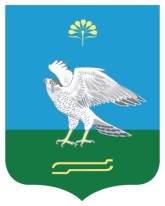 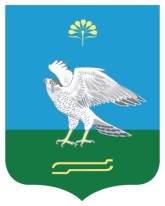 Администрация сельского поселения Кожай-Семеновский сельсовет муниципального района Миякинский район Республика БашкортостанБашkортостан РеспубликаhыМиəкə районы муниципаль районыныn Кожай-Семеновка ауыл советы ауыл билəмəhе хакимиəтеАдминистрация сельского поселения Кожай-Семеновский сельсовет муниципального района Миякинский район Республика БашкортостанПолное наименование Программы«Пожарная безопасность на территории сельского поселения Кожай-Семеновский сельсовет муниципального района   Миякинский район Республики Башкортостан на 2019–2021 годы»Период реализации Программы2019 – 2021 годыЦель ПрограммыСоздание необходимых условий для усиления пожарной безопасности на территории сельского поселения Кожай-Семеновский сельсовет муниципального района   Миякинский район Республики Башкортостан, предотвращения гибели, травматизма людей, сокращения размера материальных потерь от огня, функционирования ДПД, восстановления объектовых пожарных формирований, укрепления их материально-технической базы Основные задачи и мероприятия ПрограммыИсполнение полномочий по обеспечению первичных мер пожарной безопасности в границах сельского поселения Кожай-Семеновский сельсовет и приведение материально-технической базы в соответствии с требованиямиОбъем финансовых ресурсов, запланированных по Программе на 2019-2021 годы 2019 г. – 1 545 тыс. рублей ; 2020 г. – 45 тыс. рублей; 2021 г. – 45 тыс. рублей,за счет средств местного бюджета и внебюджетных средствОжидаемые конечные результаты, социальный и экономический эффектОбеспечение относительного сокращения потерь  от пожаровРазработчик ПрограммыАдминистрация сельского поселения Кожай-Семеновский сельсовет муниципального района   Миякинский район Республики БашкортостанСрок разработки Программыоктябрь 2018 годаФамилия, имя, отчество, должность, номер телефона руководителя ПрограммыКаримов Рим Аманулович, глава  сельского поселения Кожай-Семеновский сельсовет, 83478826810, 89603810350Система организации контроля за выполнением ПрограммыОбщий контроль за выполнением  мероприятий Программы осуществляет глава сельского поселения Кожай-Семеновский сельсовет№ п/пНаименование мероприятияСрок исполненияСтоимость,  руб.Источник финансированияОтветственный 1234561Создание  в целях пожаротушения условий для забора воды из источников наружного водоснабжения, расположенных населенных пунктах  сельского поселения, в т.ч.:2019 г.2020 г.2021 г. 25 00025 00025 000Местный бюджетГлава сельского поселения, 1-установка подъездов с площадками (пирсами) с твердым покрытием размерами не менее 12х12 метров для установки пожарных автомобилей и забора воды в любое время года (д. Чайка, Туяш, Старые Балгазы, Малые Гайны, Алексеевка) к естественным и искусственным водоисточникам;2019 г.2020 г.2021 г.20 00020 00020 000Местный бюджетГлава сельского поселения, 1- ремонт водозаборных узлов для забора воды на водонапорных башнях2019 г.2020 г.2021 г.5 0005 0005 000Местный бюджетГлава сельского поселения, 2Организация оповещения населения о пожарах в т.ч.2019 г.2020 г.2021 г. 20 00020 00020 000Местный бюджетГлава сельского поселения2-установка звуковой сигнализации для оповещения людей при пожаре (д. Чайка, Туяш, Старые Балгазы, Малые Гайны, Алексеевка)2019 г.2020 г.2021 г.20 00020 00020 000Местный бюджетГлава сельского поселения3Приобретение пожарной техники2019 г.1 500 000Программа ППМИИнициативная группа ППМИ4Регулярная уборка мусора и покос травы на земляных участках сельского поселения (места общего пользования и кладбища)В весенне-летний период 2019-2021 годов-СубботникиГлава сельского поселения